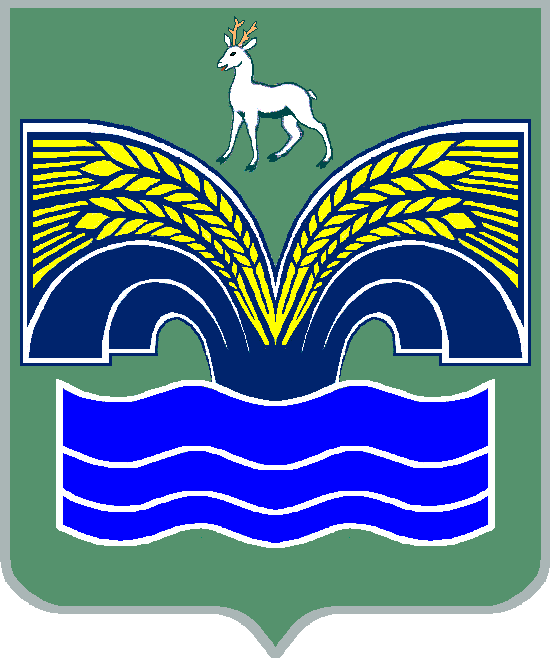   АДМИНИСТРАЦИЯ          МУНИЦИПАЛЬНОГО РАЙОНА КРАСНОЯРСКИЙСАМАРСКОЙ ОБЛАСТИПОСТАНОВЛЕНИЕот  10.12.2020  №  404О внесении изменений в Положение о кадровом резерве для замещения вакантных должностей муниципальной службы в Администрации муниципального района Красноярский Самарской области, утвержденное постановлением администрации муниципального района Красноярский Самарской области от 26.02.2018 № 49	На основании пункта 3 части 4 статьи 36 Федерального закона                от 06.10.2003 № 131-ФЗ «Об общих принципах организации местного самоуправления в Российской Федерации», Федерального закона                       от 02.03.2007 № 25-ФЗ «О муниципальной службе в Российской Федерации»,  пункта 5 статьи 44 Устава муниципального района Красноярский Самарской области, принятого решением Собрания представителей муниципального района Красноярский Самарской области от 14.05.2015 № 20-СП,  Администрация муниципального района Красноярский Самарской области ПОСТАНОВЛЯЕТ:Внести в Положение о кадровом резерве для замещения вакантных должностей муниципальной службы в Администрации муниципального района Красноярский Самарской области, утвержденное постановлением администрации муниципального района Красноярский Самарской области от 26.02.2018 № 49 (с изменениями от 05.08.2020           № 218) следующие изменения:пункт 9 изложить в следующей редакции:«9. В кадровый резерв включаются:а) граждане, претендующие на замещение вакантной должности муниципальной службы:по результатам конкурса на включение в кадровый резерв;по результатам конкурса на замещение вакантной должности муниципальной службы с согласия указанных граждан;б) муниципальные служащие, претендующие на замещение вакантной должности муниципальной службы в порядке должностного роста:по результатам конкурса на включение в кадровый резерв;по результатам конкурса на замещение вакантной должности муниципальной службы с согласия указанных муниципальных служащих;по результатам аттестации в соответствии с частью 2 статьи 9 Закона Самарской области от 07.10.2007 № 96-ГД «О муниципальной службе в Самарской области», Законом Самарской области от 09.10.2007 № 97-ГД «Об утверждении типового положения о проведении аттестации муниципальных служащих в Самарской области», подпунктом «б» пункта 5.1 Положения о проведении аттестации муниципальных служащих в Администрации муниципального района Красноярский Самарской области, утвержденного постановлением администрации муниципального района Красноярский Самарской области от 27.02.2017 № 80,  с согласия указанных муниципальных служащих.»;дополнить пунктами 9.1 и 9.2 следующего содержания:«9.1.  Муниципальные служащие (граждане), которые указаны в  абзаце третьем подпункта «а» и абзаце третьем подпункта «б» пункта 9 настоящего Положения, и не стали победителями конкурса на замещение вакантной должности муниципальной службы, однако профессиональные и личностные качества которых получили высокую оценку конкурсной комиссии, по рекомендации этой комиссии с их согласия включаются в кадровый резерв   для замещения должностей муниципальной службы той же группы и области профессиональной служебной деятельности, к которой относилась вакантная должность муниципальной службы, на замещение которой проводился конкурс.Согласие муниципального служащего (гражданина)  на его включение в кадровый резерв по результатам конкурса на замещение вакантных должностей муниципальной службы оформляется в письменной форме либо в форме электронного документа, подписанного квалифицированной электронной подписью.9.2. Муниципальные служащие, которые указаны в  абзаце четвертом подпункта «б» пункта   9 настоящего Положения и которые по результатам аттестации признаны аттестационной комиссией соответствующими замещаемой должности муниципальной службы и рекомендованы ею к включению в кадровый резерв для замещения вакантной должности муниципальной службы в порядке должностного роста, с их согласия включаются в кадровый резерв в течение одного месяца после проведения аттестации.»;подпункт «г» пункта 18 изложить в следующей редакции:«г)  документы, подтверждающие необходимое профессиональное образование, квалификацию и стаж работы:копию трудовой книжки, заверенную нотариально или кадровой службой по месту службы (работы) и (или) сведения о трудовой деятельности, оформленные в установленном законодательством порядке, за исключением случаев, когда трудовая (служебная) деятельность осуществляется впервые;копии документов об образовании и о квалификации, а также по желанию гражданина копии документов, подтверждающих повышение или присвоение квалификации по результатам дополнительного профессионального образования, документов о присвоении ученой степени, ученого звания, заверенные нотариально или кадровой службой по месту службы (работы);»;пункт 28 после слов «для замещения которых претендуют кандидаты» дополнить словами «, в том числе с использованием для осуществления взаимодействия между  кандидатом и конкурсной комиссии информационных телекоммуникационных сетей, в том числе сети Интернет и сетей связи общего пользования.».Опубликовать настоящее постановление в газете «Красноярский вестник» и разместить на официальном сайте администрации муниципального района Красноярский Самарской области в сети Интернет.Глава района                                                                               М.В.БелоусовМорозова 21954